Администрации Маркушевского сельского поселенияТарногского муниципального районаВологодской области ПОСТАНОВЛЕНИЕ от 07.05.2019 года                                                                                            № 31
 Об утверждении реестра и схемы мест                                                размещения контейнерных площадок                                                                 для временного хранения твердых                                                   коммунальных отходов на территории                                          Маркушевского сельского поселенияВ целях обеспечения охраны окружающей среды и здоровья человека на территории Маркушевского сельского поселения Тарногского муниципального района, в соответствии с Федеральным законом                         от 06.03.2003 № 131-ФЗ «Об общих принципах организации местного самоуправления в Российской Федерации», в соответствии с санитарными правилами и нормами САнПиН 42-128-4690-88 «Санитарные правила содержания территорий населенных мест», администрация Маркушевского сельского поселения  ПОСТАНОВЛЯЕТ:1.Утвердить реестр мест размещения контейнерных площадок для сбора твердых коммунальных отходов на территории Маркушевского сельского поселения Тарногского муниципального района Вологодской области (Приложение № 1).2.Утвердить схему мест размещения контейнерных площадок для сбора твердых коммунальных отходов на территории Маркушевского сельского поселения Тарногского муниципального района Вологодской области (Приложение № 2).3.Обнародовать настоящее постановление на информационном стенде администрации Маркушевского сельского поселения и разместить на официальном сайте Маркушевского сельского поселения.Глава поселения                                                                   В.А.ГребенщиковПриложение № 1к постановлению администрации                                                                                                   Маркушевского сельского поселения                                                                                              от 07.05.2019  № 31                                                        РЕЕСТРмест размещения контейнерных площадок для сбора твердых коммунальных отходов            на территории Маркушевского сельского поселения Тарногского муниципального района Вологодской области                                                                                                                              Приложение № 2                                                                              к постановлению администрации                                                                                                    Маркушевского сельского поселения                             от 07.05.2019  № 31       СХЕМА мест размещения контейнерных площадок  для сбора  твердых коммунальных отходов            на территории Маркушевского сельского поселения Тарногского муниципального района Вологодской области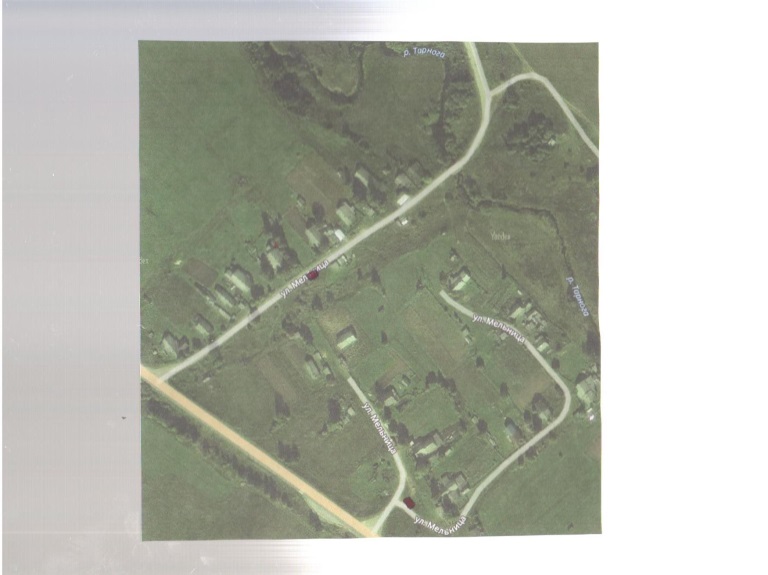 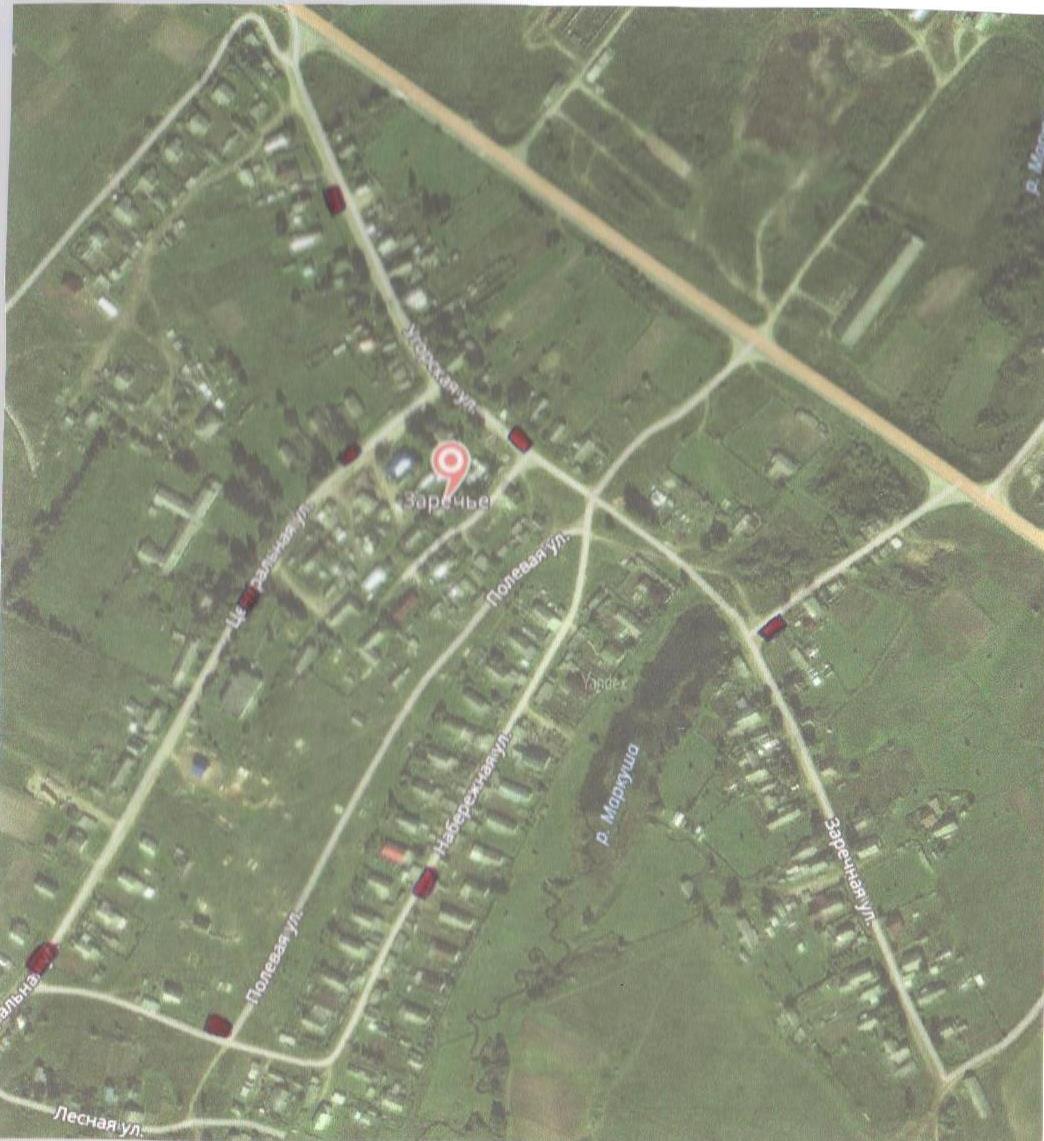       д.Заречье                                                              д.Заречье, ул.Мельница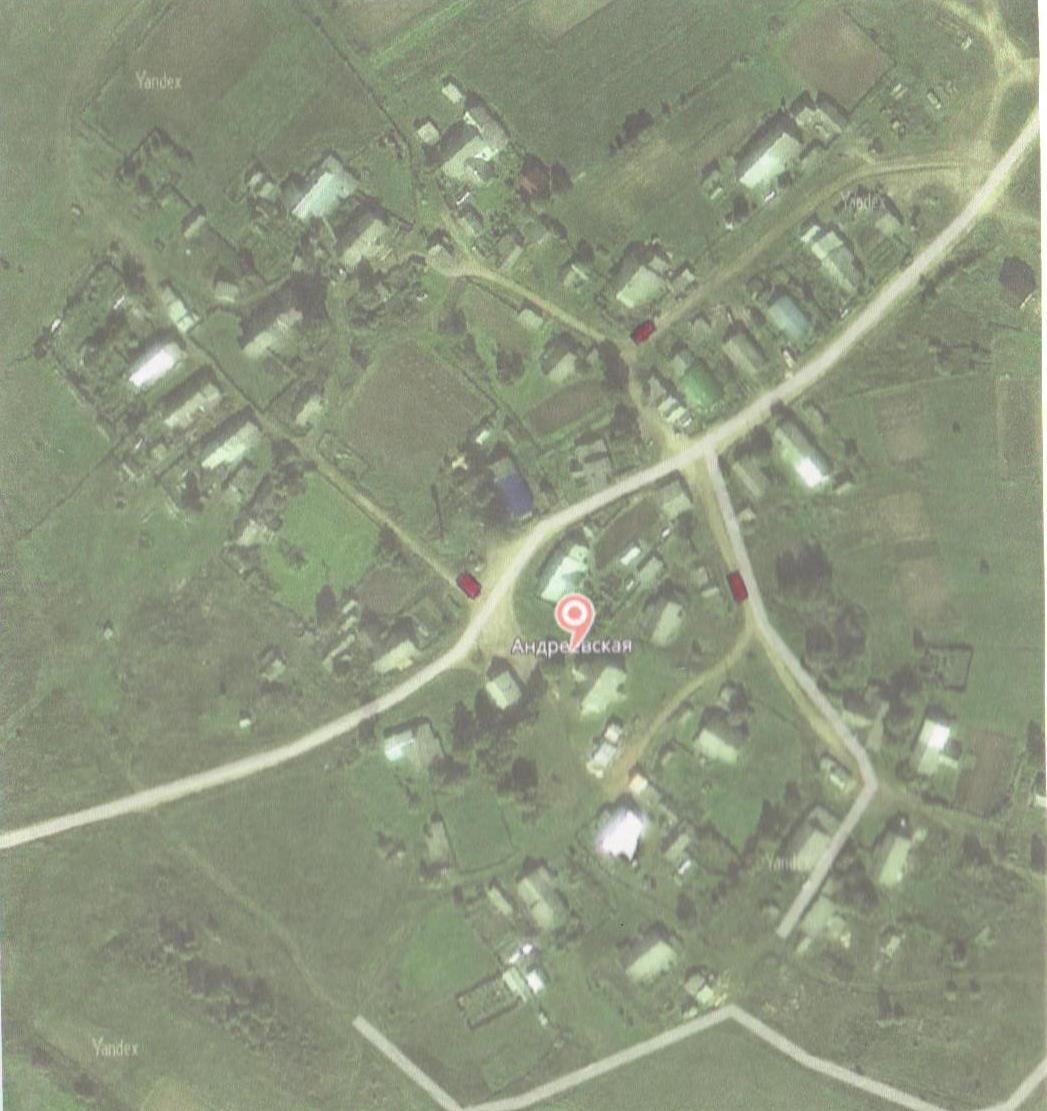 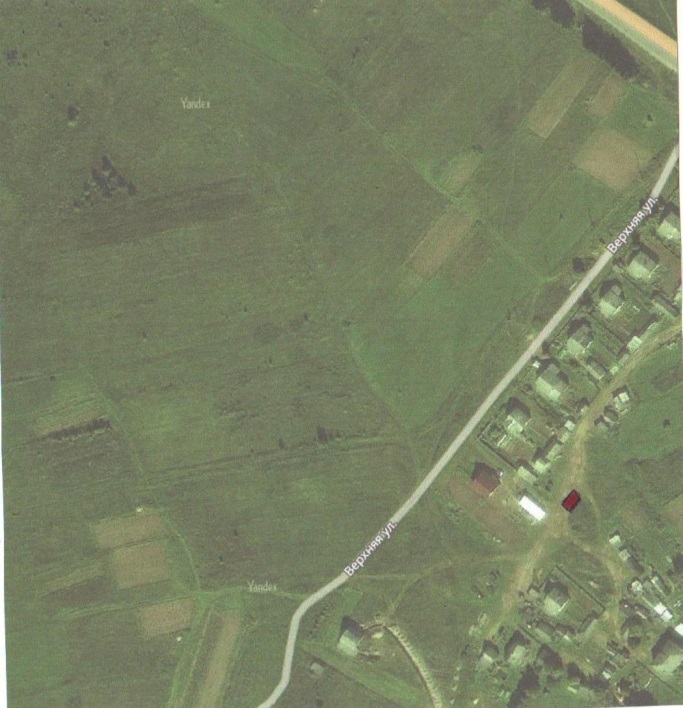 д.Заречье, ул.Верхняя                                      д.Андреевская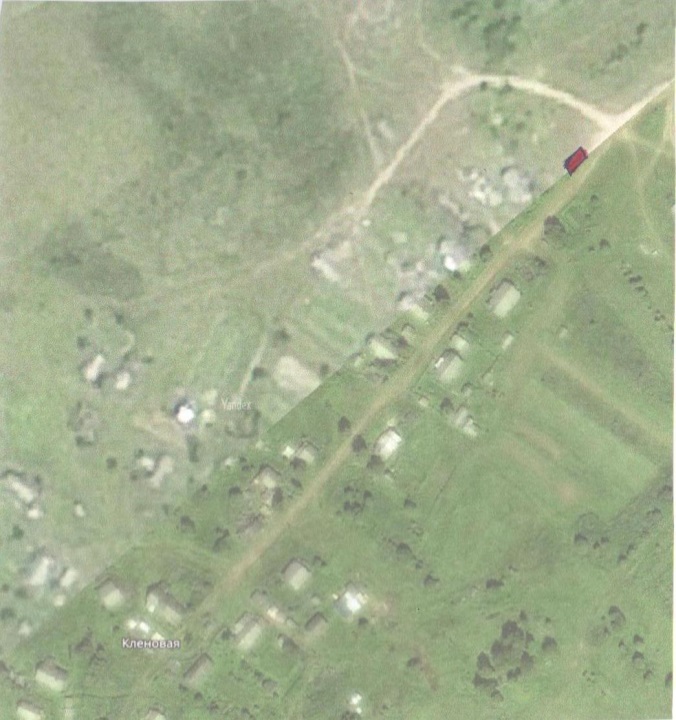 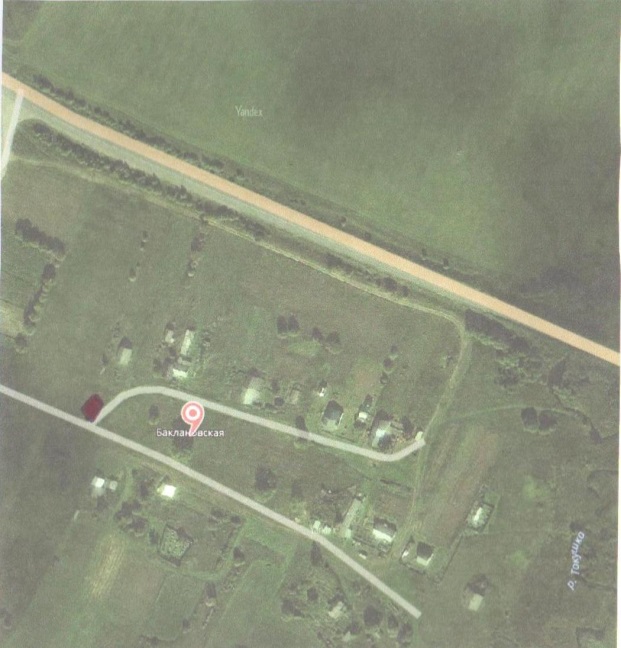 д.Баклановская                                                д.Кленовая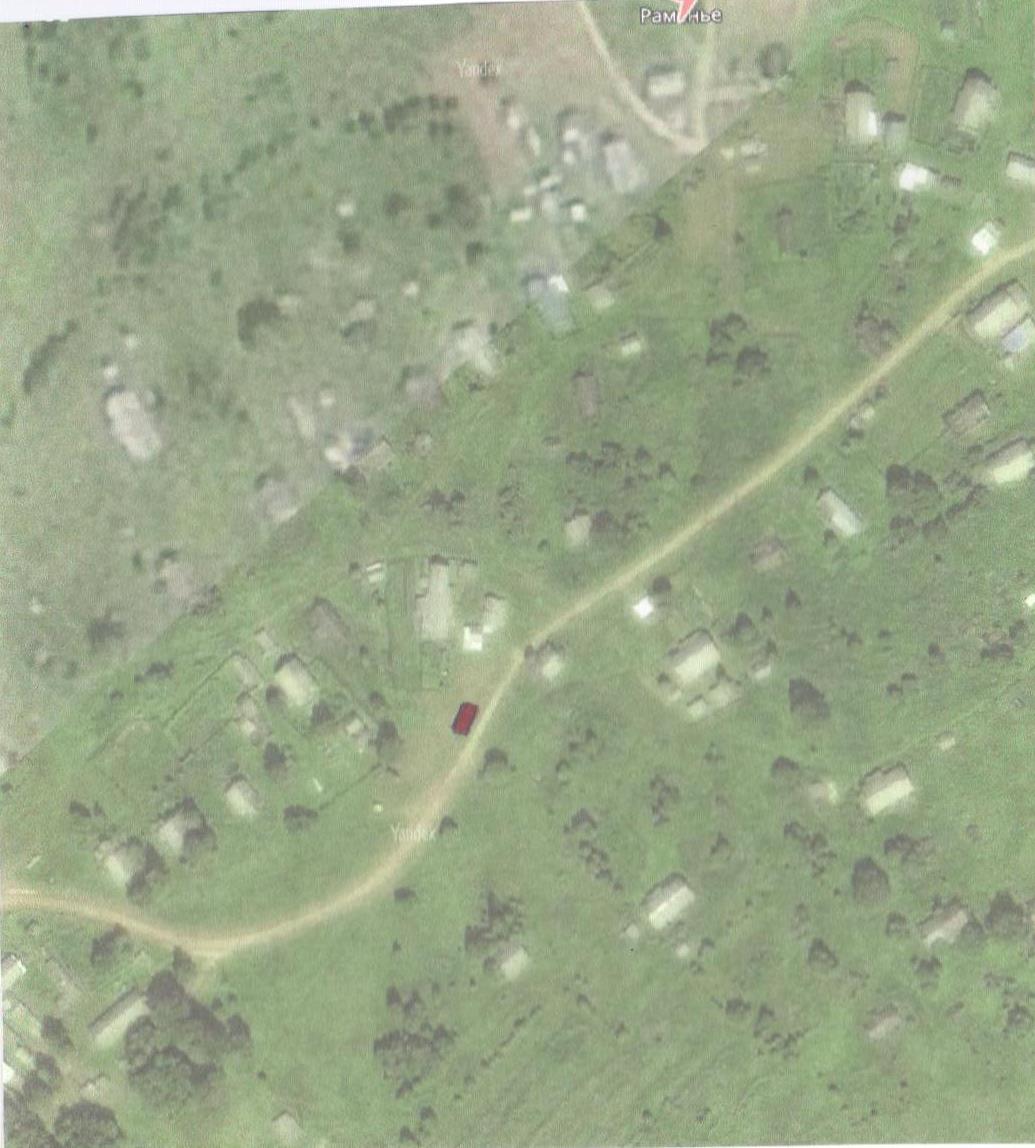 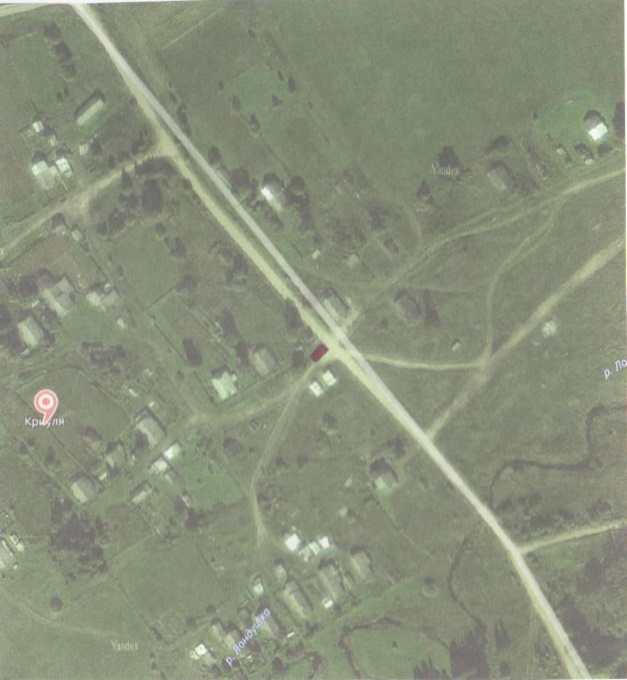 д.Криуля                                                              д.Раменье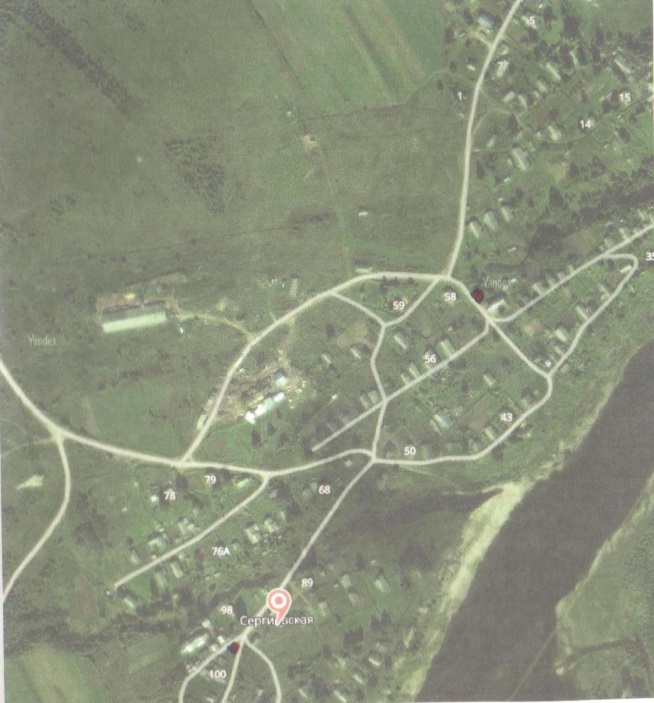 д.Сергиевскаяд.Шевелевская                                         Территория родника за д.Заречье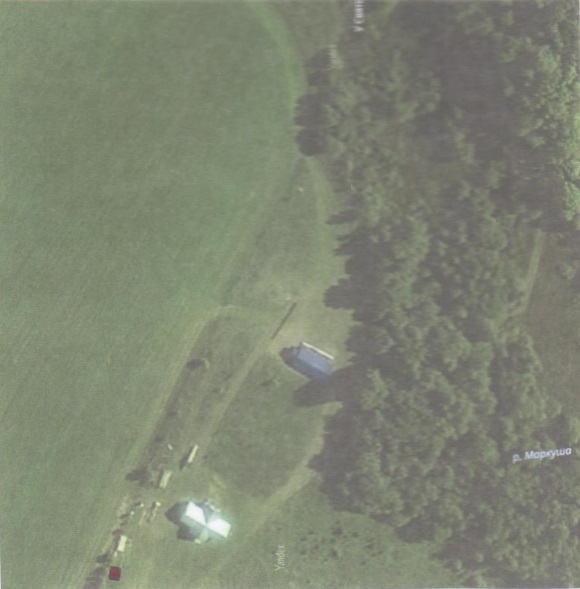 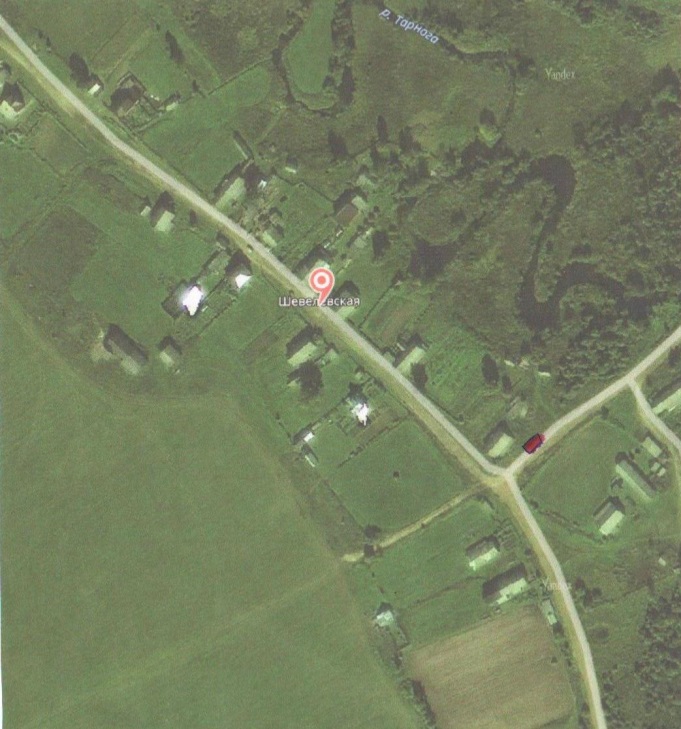 №п/пАдрес контейнерной площадкиКоличество контейнерных площадок Количество контейнеровОбъем мусорных контейнеровОбслуживаемые территории1Вологодская область, Тарногский район, д.Заречье,                  ул. Мельница 240,75куб.м.ул.Мельница, все дома.2Вологодская область, Тарногский район, д.Заречье,                  ул.Верхняя   120,75куб.м.ул.Верхняя,           все дома.3Вологодская область, Тарногский район, д.Заречье,  ул.Угорская                240,75 куб.м.ул.Угорская, все дома.4Вологодская область, Тарногский район, д.Заречье,  ул.Набережная120,75 куб.м.ул.Набережная, все дома5Вологодская область, Тарногский район, д.Заречье,  ул.Центральная240,75куб.м.ул.Центральная, все дома,ул.Молодежная,все дома6Вологодская область, Тарногский район, д.Заречье,  ул.Полевая240,75 куб.м.ул.Полевая,все дома7Вологодская область, Тарногский район, д.Заречье,  ул.Заречная120,75 куб.м.ул.Заречная,все дома8Вологодская область, Тарногский район,д.Андреевская360,75 куб.м.д.Анреевская,все дома9Вологодская область, Тарногский район,д.Баклановскаянет10,75 куб.м.д.Баклановская,все дома10Вологодская область, Тарногский район,д.Криуля120,75 куб.м.д.Анреевская,все дома11Вологодская область, Тарногский район,д.Кленовая120,75 куб.м.д.Кленовая,все дома12Вологодская область, Тарногский район,д.Раменье120,75 куб.м.д.Раменье,все дома13Вологодская область, Тарногский район,д.Сергиевская240,75 куб.м.д.Сергиевская,все дома14Вологодская область, Тарногский район,        за д.Заречье  территория родника140,75 куб.м.территория родника